Fyll i uppgifterna och vidarebefordra dokumentet via e-post till motståndarlaget som godkänner och skickar vidare till förbundet. Ansökan skall vara Stockholms Fotbollförbund tillhanda senast 8 dagar före ursprunglig och ny matchtid.Ansökan som är ofullständigt ifylld behandlas ej, utan returneras till hemmalaget.----------------------------------------------------------------------------------------------------------------------------------------------------------------------------------------------------------------------------------Båda föreningarna är överens om ovanstående ändring, vilket intygas:2013-05-02 hrn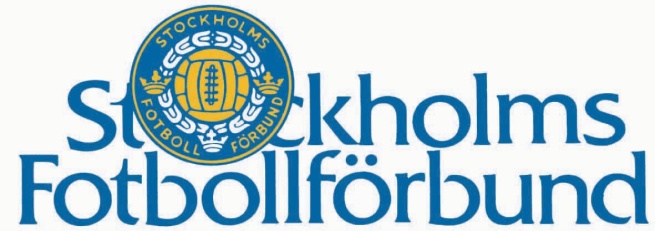 MatchändringAnledning till flytt:Ursprungligt matchdatum/tidUrsprungligt matchdatum/tidUrsprungligt matchdatum/tidUrsprungligt matchdatum/tidMatchnr:Serie:Hemmalag:Bortalag:Speldatum:Matchstart:Anläggning:Plan:Nytt Matchdatum/tidNytt Matchdatum/tidNytt Matchdatum/tidNytt Matchdatum/tidSpeldatum:Matchstart:Anläggning:Plan:Den nya matchtiden är bokad hos:Den nya matchtiden är bokad hos:Kommun  Träningstid  Matchändringen begärd av: 
(för debitering)Matchändringen begärd av: 
(för debitering)Hemmalag  Bortalag  HemmalagHemmalagBortalagBortalagNamn:Namn:E-postE-postTel dag:Tel dag:Skicka endast till den tävlingsform som er matchändring gäller!Skicka endast till den tävlingsform som er matchändring gäller!Skicka endast till den tävlingsform som er matchändring gäller!Skicka endast till den tävlingsform som er matchändring gäller!Skicka endast till den tävlingsform som er matchändring gäller!S:t ERIK:sanktan@stff.seSenior:thomas.bengtsson@stff.se